      Thru Lucy’s Lens 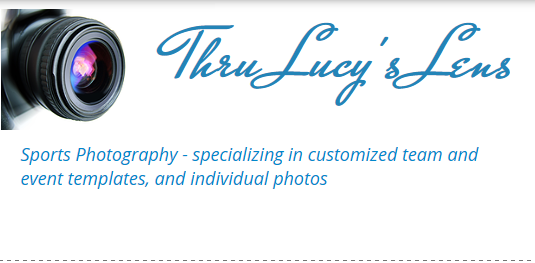         Sports Photography: Specializing in customized team/event templates  Player Information - please print   www.thrulucyslens.com (709)685-2392 lucy.fowler@nf.sympatico.ca8 x 10 TemplatesAdd $10 for 16 x 201. Choose Single, Double, or Multi Picture Templates (See Template Brochure)2. Add Photo #s Beginning with TLL to selected Template3. Add the Template Series Name found on the Template Brochure1. Choose Single, Double, or Multi Picture Templates (See Template Brochure)2. Add Photo #s Beginning with TLL to selected Template3. Add the Template Series Name found on the Template Brochure1. Choose Single, Double, or Multi Picture Templates (See Template Brochure)2. Add Photo #s Beginning with TLL to selected Template3. Add the Template Series Name found on the Template Brochure1. Choose Single, Double, or Multi Picture Templates (See Template Brochure)2. Add Photo #s Beginning with TLL to selected Template3. Add the Template Series Name found on the Template Brochure1. Choose Single, Double, or Multi Picture Templates (See Template Brochure)2. Add Photo #s Beginning with TLL to selected Template3. Add the Template Series Name found on the Template BrochureTotal $Single (1 photo) $25TLL:TLL:TLL:TLL TLL Template SeriesDual/Combo(2 photos) $30TLL:TLL:TLL:TLL:TLL:Dual/Combo(2 photos) $30TLL:TLL:TLL:TLL:TLL:Template SeriesMulti (3 photos) $35Large right/leftTLL:TLL:Large right/leftTLL:Multi (3 photos) $35Top right/leftTLL:TLL:Top right/leftTLL:Multi (3 photos) $35Bottom rt./ leftTLL:TLL:Bottom rt./ leftTLL:Multi (4 photos) $40Top right/leftTLL:TLL:Top right/leftTLL:Template SeriesHorizontal Vintage(3 photos) $35Left TLL:TLL:RightTLL:Horizontal Vintage(3 photos) $35CenterTLL:TLL:Horizontal Vintage (4 photos) $40Large LeftTLL:TLL:Top CenterTLL:Horizontal Vintage (4 photos) $40Bottom CenterTLL:TLL:Bottom RightTLL:Old FramesYes or NoFaded Five Template (5 photos) $45Faded LargeTLL:TLL:Faded LargeTLL:Faded Five Template (5 photos) $45TopTLL:TLL:TopTLL:Faded Five Template (5 photos) $45Middle TLL:TLL:Middle TLL:Faded Five Template (5 photos) $45Bottom #1TLL:TLL:Bottom #1TLL:Faded Five Template (5 photos) $45Bottom #2TLL:TLL:Bottom #2TLL:12x18 Poster 1 pic $50 / 3 pics $60Large FrontTLL:TLL:Small Upper/RtTLL:12x18 Poster 1 pic $50 / 3 pics $60Template Series:Template Series:Small Lower/LtTLL:12x18 Magazine Cover $60/65 (1 or 2 photo)  TLL:TLL:TLL:Small Insert TLL:Small Insert TLL:12x18 Magazine Cover $60/65 (1 or 2 photo)  Fav Team:Fav Team:Fav Team:Fav Team:Fav Team:Large 24 x 36(4 photo poster) $85Top LeftTLL:TLL:Top RightTLL:Large 24 x 36(4 photo poster) $85Bottom LeftTLL:TLL:Bottom RightTLL:Additional 5x7$5 eachTLL:TLL:TLL:TLL:TLL:Additional 5x7$5 eachTLL:TLL:TLL:TLL:TLL:Player Name:Jersey #Team:Division:Contact Phone #EmailPayment Method:Amount Due: